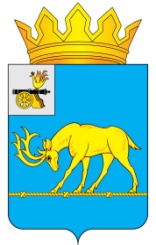 АДМИНИСТРАЦИЯ МУНИЦИПАЛЬНОГО ОБРАЗОВАНИЯ«ТЕМКИНСКИЙ РАЙОН» СМОЛЕНСКОЙ ОБЛАСТИРАСПОРЯЖЕНИЕот 13.12. 2021№569-р                                                                         с. ТемкиноОб отведении места для запускапиротехнической продукциина территории муниципальногообразования«Темкинский район» СмоленскойобластиВ связи с повышенной пожароопасной обстановкой на территории муниципального образования «Темкинский район» Смоленской области в период новогодних и рождественских праздников, в соответствии с Федеральным законом от 21.12.1994 № 69-ФЗ «О пожарной безопасности», Правилами противопожарного режима в Российской Федерации от 25.04.2012 № 390 (в ред. Постановлений Правительства РФ от 17.02.2014 № 113, 23.06.2014 № 581, 06.03.2015 № 201), в целях обеспечения безопасности организации на территории муниципального образования «Темкинский район» Смоленской области фейерверков и иных массовых, зрелищных мероприятий с применением пиротехнических изделий:1. Определить место расположения площадки для безопасного запуска пиротехнической продукции для Темкинского сельского поселения  Темкинского района Смоленской области по адресу: стадион  в с. Темкино, ул. Строителей.2. Рекомендовать главам муниципальных образований сельских поселений Темкинского района Смоленской области определить места расположения площадок для безопасного запуска пиротехнической  продукции, обеспечить их соответствие требованиям пожарной безопасности и оборудовать необходимыми информационными стендами о способах безопасного запуска пиротехники.3.  Назначить ответственных лиц для безопасного запуска пиротехнической продукции.4. Запретить на территории  муниципальных образований сельских поселений Темкинского района Смоленской области, а также на расстоянии менее 100 метров от лесных массивов запускать неуправляемые изделия из горючих материалов, принцип подъема которых на высоту основан на нагревании воздуха внутри конструкции с помощью открытого огня.25. Разместить настоящее распоряжение на официальном сайте Администрации муниципального образования «Темкинский район» Смоленской области в информационно-телекоммуникационной сети «Интернет».6. Контроль за исполнением настоящего распоряжения возложить на заместителя Главы муниципального образования «Темкинский район» Смоленской области Т.Г.Мельниченко. Главамуниципального образования«Темкинский  район» Смоленской области                                               С.А. Гуляев